III Международный конкурс исследовательских работ школьников "Research start 2020/2021"                                                    Направление: окружающий мир«Снежное одеяло»2020ВведениеЗима. Пушистые хлопья снега медленно ложатся на землю. Белое, чистое «одеяло» укрыло всю землю. От ослепительной белизны и сверкающих на солнце снежинок режет глаза.  Но через день-два уже и незаметно  этой красоты! Белоснежное пушистое «одеяло» стало грязным, неопрятным. Как же так? Кто оставил грязь на белом «одеяле»?Гипотеза: Предполагаю, что главным источником загрязнения снежного покрова в моем селе является транспорт.Цель моей работы: Исследование снежного покрова в моем поселке на наличие источников загрязнения и определение степени их опасности для здоровья.Задачи:Узнать из литературы: почему снег белый?Узнать об источниках загрязнения снежного покрова в поселке.Исследовать образцы снега на наличие в них загрязняющих веществ и определить источники их возникновения и степень опасности для здоровья людей.Объект исследования: Снег.Предмет исследования: Наличие в снегу загрязняющих веществ, степени их опасности для здоровья.Методы исследования: Изучение  литературы по данной теме; наблюдения; опросы; проведение опыта, анализ полученных результатов путем сравненияАктуальность работы:Изучив снежный покров в нашем поселке, я узнаю об источниках загрязнения снега, не опасно ли это для моего здоровья, здоровья моих родных, односельчан. Также я  узнаю о чистоте  воздуха, которым мы дышим и  о чистоте верхних  слоев  почвы, где мы выращиваем свой урожай, так как это компоненты природных экосистем. 1.Почему снег белый?Снег − это вид атмосферных осадков, выпадающих на землю, состоящий из мелких кристаллов льда.  Они образуются высоко над землей из частичек пара, соединяются друг с другом и от тяжести падают на землю в виде снежинок. Снежинки покрывают поверхность земли, образуя снежный покров.  (П.И.Алтынов. Учебный справочник школьника. – М.: Дрофа, 2005. с.- 1068).Снежный покров – это слой снега на поверхности земли, образовавшийся в результате снегопадов и метелей. Маленькие снежинки, состоят из кристалликов с гранями. Свет, отражаясь от  граней, делает снег белым. Это можно сравнить с сиянием драгоценных камней на свету. (http://ru.wikipedia.org).Вывод 1: Свет, отражаясь от  граней, делает снег белым.2. Поиск причин и источников загрязнения снежного покрова, определение их степени опасности для здоровья людей2.1.Наблюдение: В течение двух недель я наблюдала за снежным покровом и заметила, что грязь на снегу появляется быстрее на дорогах и вдоль железной дороги. Грязь – размякшая от воды почва; то, что пачкает, грязнит; нечистота, неряшливость, неопрятность.  (С.И.Ожегов. Толковый словарь русского языка. – М.: ООО «ИТИ Технологии», 2003). Возле леса, в поле, в огородах снег почти остается чистым.Вывод 2: На дорогах снег намного грязней, значит, транспорт – источник загрязнения снега.2.2.Опрос людей:Я провела анкету в классе, спросила у знакомых, соседей и родных о причинах и источниках загрязнения снега в поселке:Вывод 3: Моя гипотеза вновь подтвердилась в результате опроса - главный источник загрязнения снежного покрова в поселке – транспорт.2.3.Исследование образцов снега: Для проведения опыта мне понадобилось 5 стаканчиков и 5 ватных дисков для фильтрования.  Для исследования я взяла 5 образцов снега: №1- в поле; №2-в огороде, №3- около  дома, №4- около  леса, №5- около автостанции. Количество снега в стаканах – одинаковое.  Дома, в тепле, снег растаял, и я перелила образцы через фильтры (Приложение).  Результаты опыта я отразила в таблице:Вывод 4: Источников загрязнения снега обнаружено много, но самые опасные для здоровья - горючие или смазочные средства для транспорта.Анализ полученных результатовС помощью исследования я узнала о разных источниках загрязнения снега, определила степень их опасности для здоровья людей. Подводя итог исследования, я пришла к выводу: человек сам загрязняет природу - снег, воздух и почву. Он наносит вред природе и своему здоровью. Рада, что живу в небольшом поселке, где не так много транспорта как в городе, но об охране природы должен помнить каждый. Всегда!ЗаключениеОсновным и наиболее опасным для здоровья людей источником загрязнения снежного покрова в моем селе является железнодорожный и автомобильный транспорт. Список литературы1.С.И.Ожегов. Толковый словарь русского языка. – М.: ООО «ИТИ Технологии», 2003.2. П.И.Алтынов. Учебный справочник школьника. – М.: Дрофа, 2005.3. http://ru.wikipedia.org.Приложение 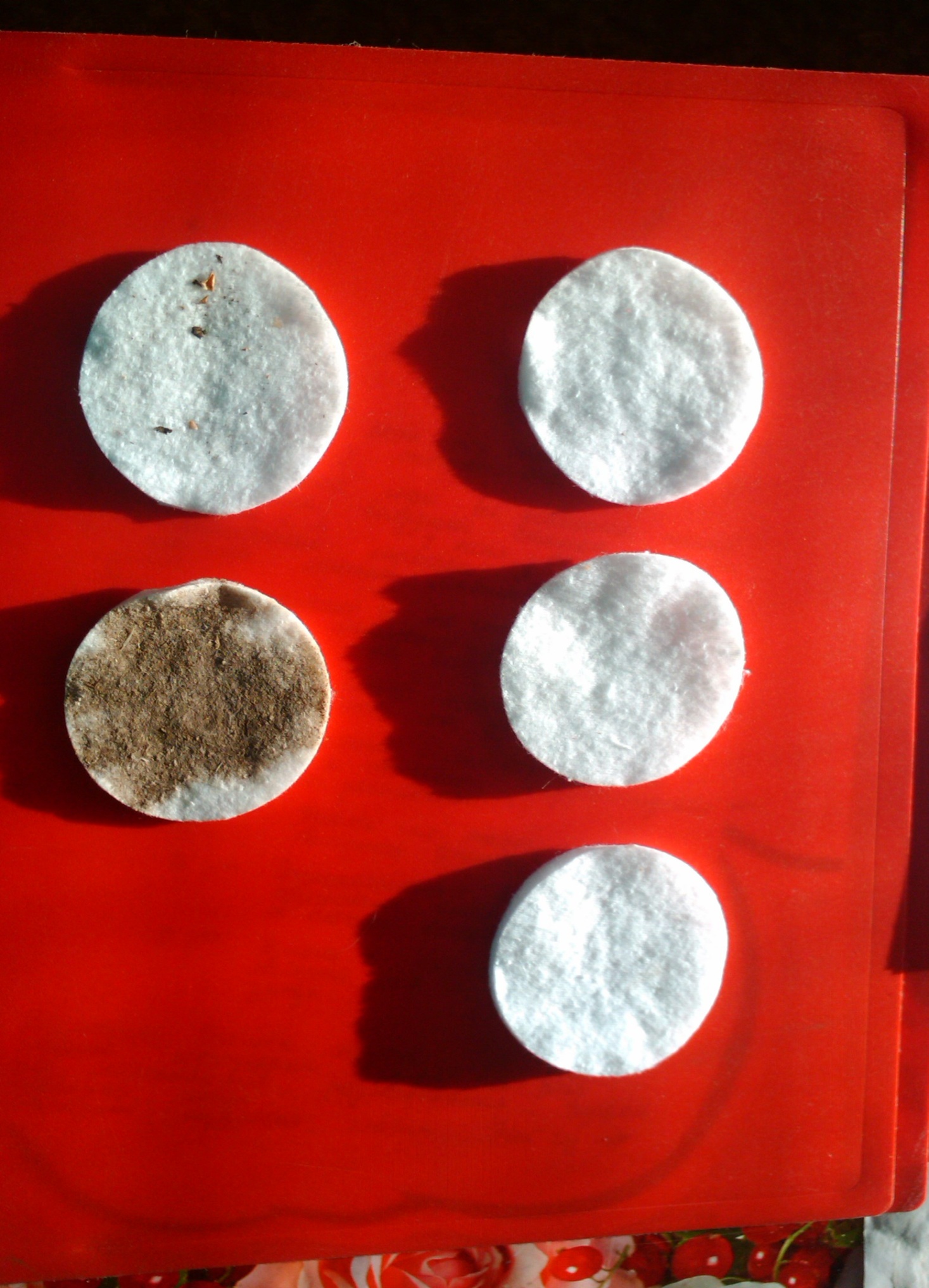 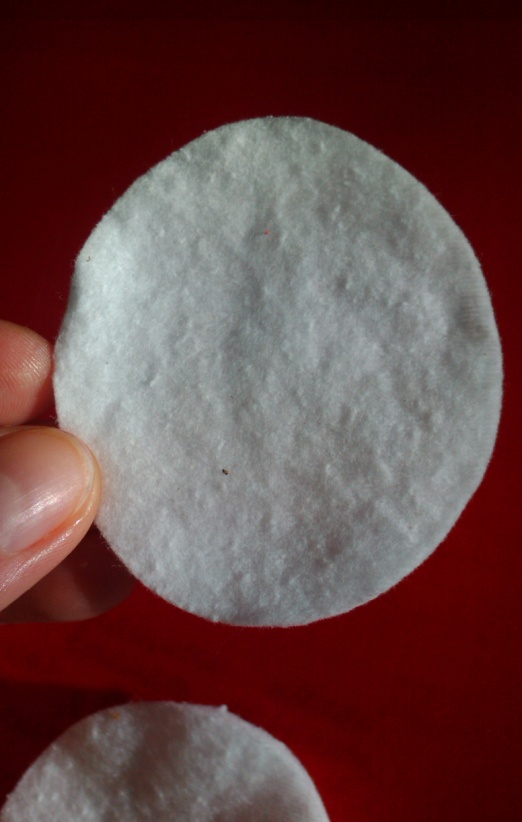 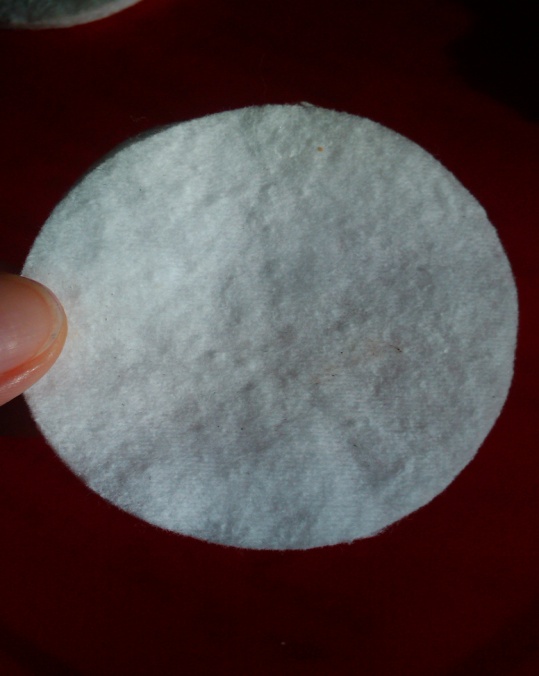 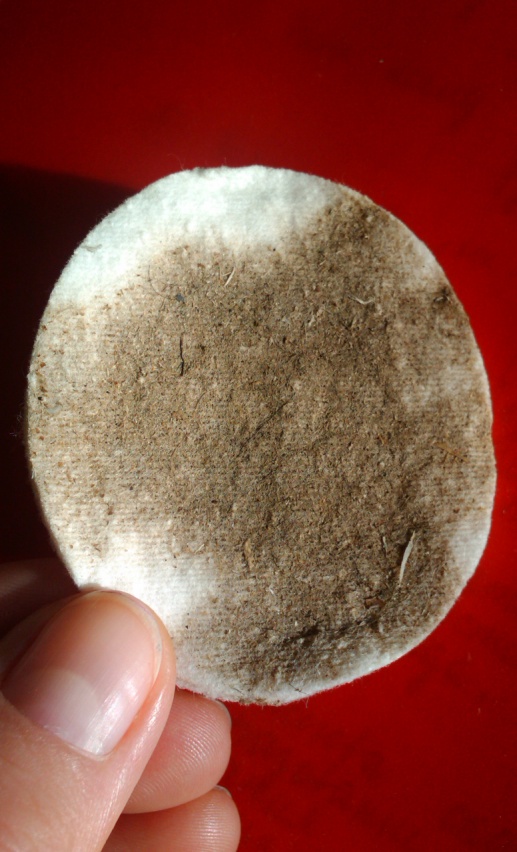 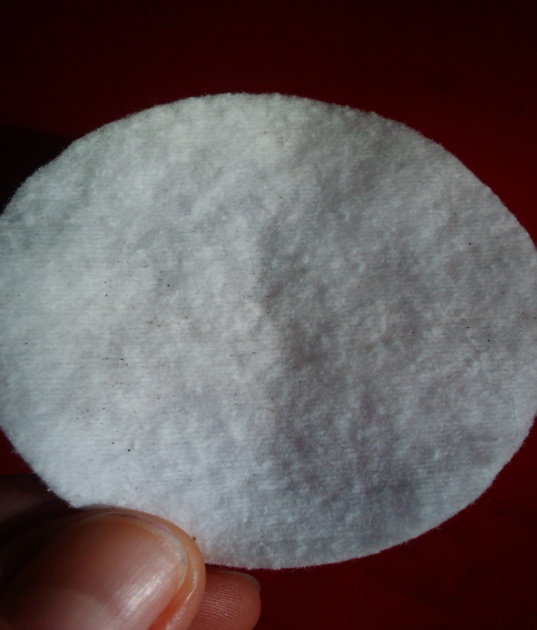 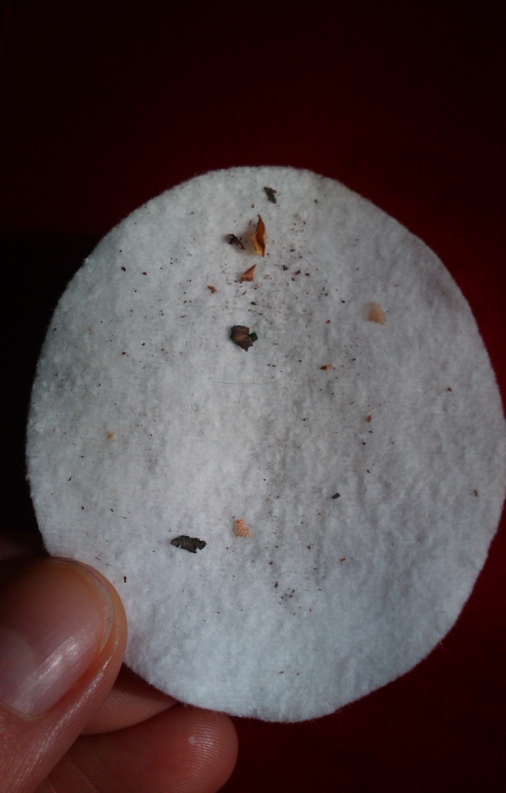 Федосеева Влада,1а класс МБОУ «Менделеевская средняяобщеобразовательная школа»Руководитель:Кайгородова Татьяна ПавловнаКонтактный телефон педагога:89523255804группыколичествопричиныпричиныпричиныпричиныгруппыколичествоавтотранспортбытовой мусоржелезная дорогапечи,котельныеМоя семья6 человек5122одноклассники22человека19975соседи8 человек8-51знакомые14 человек11263Всего:50человек43122011образецместочто обнаруженоисточники, причины  возникновениястепень опасности для здоровья№1в полемелкие частички грязипринес ветернизкая№2в огородемелкие частички сажипри сжигании дров в печиНизкая (древесный уголь не опасен для здоровья)№3около домадомамелкие частички сажи, грязи; волоски; опилкипри сжигании дров в печи;  животные (собаки); мелкий бытовой мусорнизкая№4около  лесачастички коры деревьев, хвоинкидеревьянизкая№5около автостанциигрязь, песчинки, опилки, черная маслянистая жидкость песок (для удаления гололеда), мелкий бытовой мусор, опил, горючее или смазочное средство для транспортавысокая